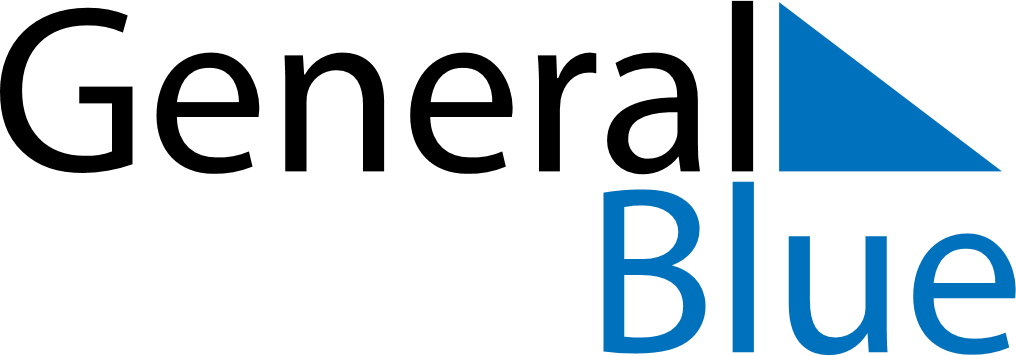 June 2024June 2024June 2024June 2024June 2024June 2024June 2024Gurupi, Tocantins, BrazilGurupi, Tocantins, BrazilGurupi, Tocantins, BrazilGurupi, Tocantins, BrazilGurupi, Tocantins, BrazilGurupi, Tocantins, BrazilGurupi, Tocantins, BrazilSundayMondayMondayTuesdayWednesdayThursdayFridaySaturday1Sunrise: 6:29 AMSunset: 5:58 PMDaylight: 11 hours and 28 minutes.23345678Sunrise: 6:30 AMSunset: 5:58 PMDaylight: 11 hours and 28 minutes.Sunrise: 6:30 AMSunset: 5:58 PMDaylight: 11 hours and 28 minutes.Sunrise: 6:30 AMSunset: 5:58 PMDaylight: 11 hours and 28 minutes.Sunrise: 6:30 AMSunset: 5:58 PMDaylight: 11 hours and 27 minutes.Sunrise: 6:30 AMSunset: 5:58 PMDaylight: 11 hours and 27 minutes.Sunrise: 6:31 AMSunset: 5:58 PMDaylight: 11 hours and 27 minutes.Sunrise: 6:31 AMSunset: 5:58 PMDaylight: 11 hours and 27 minutes.Sunrise: 6:31 AMSunset: 5:58 PMDaylight: 11 hours and 27 minutes.910101112131415Sunrise: 6:32 AMSunset: 5:59 PMDaylight: 11 hours and 27 minutes.Sunrise: 6:32 AMSunset: 5:59 PMDaylight: 11 hours and 26 minutes.Sunrise: 6:32 AMSunset: 5:59 PMDaylight: 11 hours and 26 minutes.Sunrise: 6:32 AMSunset: 5:59 PMDaylight: 11 hours and 26 minutes.Sunrise: 6:32 AMSunset: 5:59 PMDaylight: 11 hours and 26 minutes.Sunrise: 6:33 AMSunset: 5:59 PMDaylight: 11 hours and 26 minutes.Sunrise: 6:33 AMSunset: 5:59 PMDaylight: 11 hours and 26 minutes.Sunrise: 6:33 AMSunset: 5:59 PMDaylight: 11 hours and 26 minutes.1617171819202122Sunrise: 6:33 AMSunset: 6:00 PMDaylight: 11 hours and 26 minutes.Sunrise: 6:34 AMSunset: 6:00 PMDaylight: 11 hours and 26 minutes.Sunrise: 6:34 AMSunset: 6:00 PMDaylight: 11 hours and 26 minutes.Sunrise: 6:34 AMSunset: 6:00 PMDaylight: 11 hours and 26 minutes.Sunrise: 6:34 AMSunset: 6:00 PMDaylight: 11 hours and 26 minutes.Sunrise: 6:34 AMSunset: 6:00 PMDaylight: 11 hours and 26 minutes.Sunrise: 6:35 AMSunset: 6:01 PMDaylight: 11 hours and 26 minutes.Sunrise: 6:35 AMSunset: 6:01 PMDaylight: 11 hours and 26 minutes.2324242526272829Sunrise: 6:35 AMSunset: 6:01 PMDaylight: 11 hours and 26 minutes.Sunrise: 6:35 AMSunset: 6:01 PMDaylight: 11 hours and 26 minutes.Sunrise: 6:35 AMSunset: 6:01 PMDaylight: 11 hours and 26 minutes.Sunrise: 6:35 AMSunset: 6:02 PMDaylight: 11 hours and 26 minutes.Sunrise: 6:36 AMSunset: 6:02 PMDaylight: 11 hours and 26 minutes.Sunrise: 6:36 AMSunset: 6:02 PMDaylight: 11 hours and 26 minutes.Sunrise: 6:36 AMSunset: 6:02 PMDaylight: 11 hours and 26 minutes.Sunrise: 6:36 AMSunset: 6:03 PMDaylight: 11 hours and 26 minutes.30Sunrise: 6:36 AMSunset: 6:03 PMDaylight: 11 hours and 26 minutes.